KOKKUSAAMISE TAOTLUSPalun võimaldada lühiajaline kokkusaamine          ERALDAMISEGA              ERALDAMISETA Külalise isikuandmedLühiajalise kokkusaamise läbiviimise kord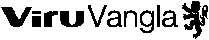 Lühiajalisele kokkusaamisele peab tulema 40 minutit enne kokkusaamise algust.Lühiajaline kokkusaamine toimub vangla territooriumil kokkusaamisruumis vanglaametnike järelevalve all. Eraldamisega kokkusaamise puhul eraldatakse kinni peetav isik ja temaga kokkusaaja (-d) klaasist vaheseinaga. Kinni peetavale isikule võimaldatakse kokkusaamine korraga kuni kahe täiskasvanud isikuga ja alaealiste lastega vanglaga eelnevalt kooskõlastatud arvul. Loa andmisest võidakse keelduda, kui kinni peetaval isikul on olnud samal kuul üks kokkusaamine või kokkusaamisruumis ei ole taotletud ajal vaba kohta või kui kokkusaaja maines on alust kahelda.Keeldumine tehakse kinni peetavale isikule ja kokkusaajale teatavaks taotluse esitamisest arvates viie tööpäeva jooksul.Kokkusaamisele ei lubata isikut, kes on ilmsete alkoholi- või narkojoobe nähtudega. Kokkusaamisele ei luba isikuid kes ametnike suhtes kasutavad solvavaid, ähvardavaid või laimavaid väljendeid.Kinni peetaval isikul ja kokkusaajal on keelatud teineteisele üle anda asju.Kokkusaamise võib lõpetada kui rikutakse teiste kokkusaajate rahu.Enne ja pärast kokkusaamist otsitakse kinni peetav isik ja kokkusaaja läbi.Vanglaametnik katkestab koheselt lühiajalise kokkusaamise, kui see ohustab vangla julgeolekut või sisekorda.Asjad (näit. mobiiltelefonid, narkootilised-psühhotroopilised ained, ravimid, teravad esemed, elektrilised esemed, fotoaparaadid, rahakott, sularaha, suitsetamisetarbed, toiduained, ajakirjad, raamatud, fotod, lastemänguasjad, võtmed jt.), millega  vanglass sisenemine  on keelatud, võetakse kokkusaamise ajaks vangla poolt ajutisele hoiule. Kui kokkusaaja keeldub asjade hoiule andmisest või läbiotsimisest, siis teda kokkusaamisele ei lubaKokkusaamise korraga olen tutvunudKinnipeetava ees- ja perekonnanimi IsikukoodKokkusaaja(te) ees- ja perekonnanimi 1. Kokkusaaja(te) ees- ja perekonnanimi 2. 1. Kokkusaaja suhe kinnipeetavaga (perekonnaliige, sõber, elukaaslane jne) Isikukood Sünniaeg ja -kohtAadress E-mailTelefoninumber Isikut tõendav dokument, number, väljaandmise kuupäev 2. Kokkusaaja suhe kinnipeetavaga (perekonnaliige, sõber, elukaaslane jne) Isikukood  Sünniaeg ja -kohtAadress E-mailTelefoninumber Isikut tõendav dokument, 	number, väljaandmise kuupäev Soovitav kokkusaamise aeg: ___. ______________. 201____. a kell või___. ______________. 201____. a kellKokkusaamisel on kaasas lapsed (ees- ja perekonnanimi, sünniaeg ja ­koht, isikukood) 1. Kokkusaamisel on kaasas lapsed (ees- ja perekonnanimi, sünniaeg ja ­koht, isikukood) 2. Kokkusaamise põhjusTaotluse esitaja allkiri ja kuupäev1. Kokkusaaja2.KokkusaajaKuupäev ja allkiriKuupäev ja allkiri